Ф 02-01-66-04-2022АКТотбора образцов (проб)от «_______»_________________________20   ___ г.Требования к условиям окружающей среды, транспортировки, хранения соблюдены   да       нет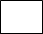 Наименование показателей для проведения испытаний (отметить)Показатели качества: Органолептические     Физико-химические       Жирнокислотный состав (ЖКС)Показатели безопасности: Токсичные элементы   Пестициды     ГМО Нитраты  Микотоксины  Бенз(а)пирен Антибиотики  Радионуклиды Микробиологические показатели  Другие (перечислить)___________________________________________________________________________________________________Идентичность отобранных и доставленных образцов гарантирует заказчик.Заказчик				_________________________	            __________                                              			                       (Ф.И.О.)                                                                   (подпись)Наименование и юридический адрес заявителяНаименование и адрес изготовителяМесто отбора пробНаименование вида продукции (пробы)НД на продукциюДата изготовленияСрок годности и условия храненияКоличество отобранных образцовУпаковка Нормативный документ (НД) на методы отбора пробыДополнительные сведения